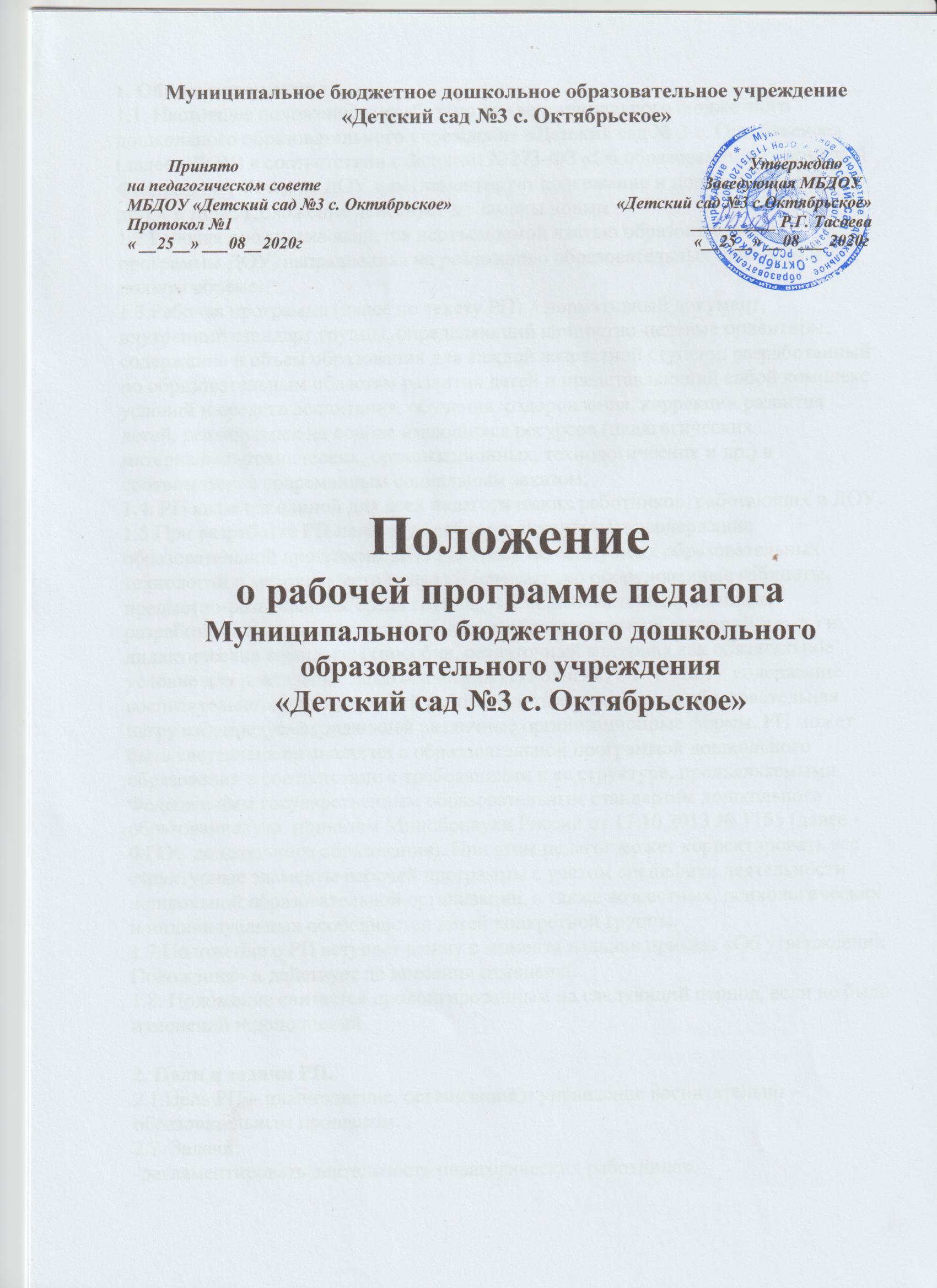 Муниципальное бюджетное дошкольное образовательное учреждение«Детский сад №3 с. Октябрьское»         Принято                                                                                                                         Утверждаюна педагогическом совете                                                                                           Заведующая МБДОУ МБДОУ «Детский сад №3 с. Октябрьское»                                       «Детский сад №3 с. Октябрьское»                                                                         Протокол №1                                                                                                             __________ Р.Г. Тасоева« __25__» ___08__2020г                                                                                             «__25__» __08___ 2020гПоложениео рабочей программе педагога Муниципального бюджетного дошкольного образовательного учреждения «Детский сад №3 с. Октябрьское»1. Общие положения.1.1. Настоящее положение разработано для муниципального бюджетного дошкольного образовательного учреждения «Детский сад № 3 с. Октябрьское» (далее - ДОУ) в соответствии с Законом №273-ФЗ «Об образовании в Российской Федерации», Уставом ДОУ и регламентирует содержание и порядок образования детей в ДОУ. Положение действует до замены новым.1.2.Рабочая программа является неотъемлемой частью образовательной программы ДОУ, направленная на реализацию образовательных программ в полном объёме.1.3.Рабочая программа (далее по тексту РП) – нормативный документ, внутренний стандарт группы, определяющий ценностно-целевые ориентиры, содержание и объем образования для каждой возрастной ступени, разработанный по образовательным областям развития детей и представляющий собой комплекс условий и средств воспитания, обучения, оздоровления, коррекции развития детей, реализуемых на основе имеющихся ресурсов (педагогических, материально-технических, организационных, технологических и др.) в соответствии с современным социальным заказом.1.4. РП является единой для всех педагогических работников, работающих в ДОУ.1.5.При разработке РП педагогу необходимо учитывать: содержание образовательной программы ДОУ; систему используемых образовательных технологий и методик; методический (специально оборудованные кабинеты, предметно-развивающая среда группы, наглядный материал, комплект разработанных «примерных» конспектов образовательных ситуаций и т. д.) и дидактические комплексы (пособия, раздаточный материал как обязательное условие для реализации педагогических технологий, в т. ч. ИКТ); содержание воспитательно-образовательной работы с детьми (недельная образовательная нагрузка), предусматривающей различные организационные формы. РП может быть составлена по аналогии с образовательной программой дошкольного образования в соответствии с требованиями к ее структуре, предъявляемыми Федеральным государственным образовательным стандартом дошкольного образования, утв. приказом Минобрнауки России от 17.10.2013 № 1155 (далее - ФГОС дошкольного образования). При этом педагог может корректировать все структурные элементы рабочей программы с учетом специфики деятельности дошкольной образовательной организации, а также возрастных, психологических и индивидуальных особенностей детей конкретной группы.1.7.Положение о РП вступает в силу с момента издания приказа «Об утверждении Положения» и действует до внесения изменений.1.8. Положение считается пролонгированным на следующий период, если не было изменений и дополнений.2. Цели и задачи РП.2.1.Цель РП – планирование, организация и управление воспитательно – образовательным процессом.2.2. Задачи:-регламентировать деятельность педагогических работников.-определять объем и содержание   материала, умений и навыков, которыми должны овладеть воспитанники;-оптимально распределять время по темам;-способствовать совершенствованию методики проведения занятия;-активизировать познавательную деятельность воспитанников, развитие их творческих способностей;-отражать специфику региона;-применять современные образовательные технологии.3.Структура РП.Структура РП является формой представления образовательных областей как целостной системы, отражающей внутреннюю логику организации учебно-методического материала, и включает в себя следующие элементы.3.1. Титульный лист (который считается первым и не подлежит нумерации, так же как и листы приложений) указываются:- полное название дошкольной образовательной организации;- сведения о принятии и утверждении документа руководителем ДОУ (грифы «Принято» (дата, № протокола) и «Утверждаю»);-название рабочей программы;-адресность (возрастная группа, возраст детей);-сведения об авторе (должность, Ф. И. О.);-место нахождения, год составления рабочей программы.3.2. Раздел целевой.Пояснительная записка (структурный элемент РП, раскрывающий актуальность реализации содержания рабочей программы, ее цели, задачи, основные принципы, особенности организации образовательного процесса). В пояснительной записке важно указать:1.Нормативные правовые документы, на основе которых разработана программа:- Федеральный закон от 29.12.2012 № 273-Ф3 «Об образовании в Российской Федерации»;- постановление Главного государственного санитарного врача РФ от 15.05.2013 № 26 «Об утверждении СанПиН 2.4.1.3049-13 «Санитарно- эпидемиологические требования к устройству, содержанию и организации режима работы дошкольных образовательных организаций»;- приказ Минобрнауки России от 30.08.2013 № 1014 «Об утверждении Порядка организации и осуществления образовательной деятельности по основным общеобразовательным программам – образовательным программам дошкольного образования»;-приказ Минобрнауки России от 17.10.2013 № 1155 «Об утверждении Федерального государственного образовательного стандарта дошкольного образования»);-Устав МБДОУ;-Положение о рабочей программе.2. Цельпри постановке целей РП необходимо ориентироваться на основные цели ФГОС дошкольного образования:-повышение социального статуса дошкольного образования;-обеспечение государством равенства возможностей для каждого ребенка в получении качественного дошкольного образования;-обеспечение государственных гарантий уровня и качества дошкольного образования на основе единства обязательных требований к условиям реализации образовательных программ дошкольного образования, их структуре и результатам их освоения;-сохранение единства образовательного пространства Российской Федерации относительно уровня дошкольного образования.3. Задачизадачи РП определяются исходя из задач примерной основной образовательной программы дошкольного образования и парциальных программ, определенных для составления образовательной программы ДОУ, а также задач, на решение которых направлен ФГОС дошкольного образования:- охрана и укрепление физического и психического здоровья детей, в том числе их эмоционального благополучия;- обеспечение равных возможностей для полноценного развития каждого ребенка в период дошкольного детства независимо от места жительства, пола, нации, языка, социального статуса, психофизиологических и других особенностей (в том числе ограниченных возможностей здоровья);- обеспечение преемственности целей, задач и содержания образования, реализуемых в рамках образовательных программ различных уровней;- создание благоприятных условий для развития детей в соответствии с их возрастными и индивидуальными особенностями и склонностями, развития способностей и творческого потенциала каждого ребенка как субъекта отношений с самим собой, другими детьми, взрослыми и миром;- объединение обучения и воспитания в целостный образовательный процесс на основе духовно-нравственных и социокультурных ценностей и принятых в обществе правил и норм поведения в интересах человека, семьи, общества;- формирование общей культуры личности детей, в том числе ценностей здорового образа жизни, развития их социальных, нравственных, эстетических, интеллектуальных, физических качеств, инициативности, самостоятельности и ответственности ребенка, создание предпосылок к учебной деятельности;- обеспечение вариативности и разнообразия содержания программ и организационных форм дошкольного образования, возможности формирования программ различной направленности с учетом образовательных потребностей, способностей и состояния здоровья детей;- формирование социокультурной среды, соответствующей возрастным, индивидуальным, психологическим и физиологическим особенностям детей;- обеспечение психолого-педагогической поддержки семьи и повышения компетентности родителей (законных представителей) в вопросах развития и образования, охраны и укрепления здоровья детей.)4.Принципы и подходы к формированию РП.Деятельностный подход позволяющий детям через участие в различных видах деятельности раскрыть свои природные задатки и способности, при этом ребёнок непассивно усваивает культурные нормы поведения и действия, а активно участвует в их построении, доводя до уровня поступка.Комплексный подход, обеспечивающий развитие детей во всех пяти взаимодополняющих образовательных областях.Образовательный процесс основывается на следующих принципах, которые учитываются в обучении и воспитании детей и в оформлении развивающей среды:Принцип развивающего образования, в соответствии с которым главной целью дошкольного образования является развитие ребенка.Принцип научной обоснованности и практической применимости (содержание программы соответствует основным положениям возрастной психологии и дошкольной педагогики.Принцип интеграции содержания дошкольного образования понимается нами как состояние (или процесс, ведущий к такому состоянию) связанности, взаимопроникновения и взаимодействия отдельных образовательных областей, обеспечивающее целостность образовательного процесса в соответствии с возрастными возможностями и особенностями детей, спецификой и возможностями образовательных областей.Комплексно – тематический принцип построения образовательного процесса, ориентированный на объединение комплекса различных видов специфических детских деятельностей вокруг единой «темы» в тесной взаимосвязи и взаимозависимости с интеграцией детских деятельностей.Принцип вариативности – у детей формируется умение в простейших и сложных ситуациях делать самостоятельный выбор на основе согласованных правил.Принцип мини-макса обеспечивает продвижение каждого ребенка своим темпом и ориентирует на построение образовательной деятельности на основе индивидуальных особенностей каждого ребенка, при котором сам ребенок становится активным в выборе содержания своего образования, становится субъектом образования.Принцип творчества ориентирует на приобретение детьми в ходе игры и любого вида деятельности собственного опыта творческой деятельности.Принцип природосообразности обеспечивает формирование полоролевого поведения в детском сообществе и жизнедеятельности.В качестве принципов РП могут быть указаны основные принципы дошкольного образования, определенные ФГОС дошкольного образования:- полноценное проживание ребенком всех этапов - детства (младенческого, раннего и дошкольного возраста), обогащение (амплификация) детского развития;- построение образовательной деятельности на основе индивидуальных особенностей каждого ребенка, в рамках которой ребенок активно выбирает содержание своего образования, становится субъектом образования (далее - индивидуализация дошкольного образования);- содействие и сотрудничество детей и взрослых, признание ребенка полноценным участником (субъектом) образовательных отношений;- поддержка инициативы детей в различных видах деятельности;- сотрудничество организации с семьей;- приобщение детей к социокультурным нормам, традициям семьи, общества и государства;- стимулирование познавательных интересов и действий ребенка в различных видах деятельности;- возрастная адекватность дошкольного образования (соответствие условий, требований, методов возрасту и особенностям развития);- учет этнокультурной ситуации развития детей.)5. Планируемые результаты освоения программы.Планируемые результаты освоения детьми программы осуществляются на основе целевых ориентиров ФГОС ДО и основной программы, реализуемой в каждой группе по всем направлениям развития детей. Показатели освоения детьми программы по образовательным направлениям соответствуют задачам, представленным в каждом образовательном направлении стандарта.6. Психолого – педагогическая характеристика особенностей развития детей (возраст, пол, национальная принадлежность, группа здоровья; характерные особенности данного возраста).3.3. Раздел - содержательный.3.3.1. Цели и задачи образовательной деятельности в группе в соответствии с образовательными направлениями.3.3.2. Содержание образовательной деятельности в соответствии с направлениями развития детей:Социально – коммуникативное развитиеПознавательное развитиеРечевое развитиеХудожественно – эстетическое развитиеФизическое развитие3.3.3. Содержание образовательных направлений реализуется посредством программ и технологий.(Комплексно-тематическое планирование (перспективно-тематическое планирование по образовательным областям в данной возрастной группе. Единый план МБДОУ, который рассматривается на этапе утверждения образовательной программы на педагогическом совете)3.3.4. Региональный компонент содержания дошкольного образования в группах. Раскрыть технологии реализации регионального компонента содержания в дошкольном возрасте.3.3.5. Взаимодействие с семьями воспитанников (по выбору педагога описание взаимодействия с родителями воспитанников может быть представлено в рабочей программе в виде перспективного плана по взаимодействию с родителями; отдельной графы «Взаимодействие с родителями» в содержании тематической недели.)3.4.Раздел - организационный3.4.1. Материально – техническое обеспечение РП.3.4.2. Методические материалы, средства обучения и воспитаниядошкольников.3.4.3. Организация жизнедеятельности в группах.3.4.4. Режим дня (холодный и тёплый период).3.4.5. Проектирование образовательной деятельности в соответствии с направлениями развития детей дошкольного возраста.3.4.6. Традиционные события, праздники, мероприятия.3.4.7. Организация развивающей предметно – пространственной среды.3.4.8. Библиография.3.5. Приложение к РП (могут быть представлены следующие материалы:- конспекты (сценарии) различных форм образовательной деятельности с детьми;- описание игр и игровых упражнений;- сценарии мастер-классов для педагогов и родителей;- сценарии различных форм сотрудничества с семьями воспитанников (консультации, круглые столы, тренинги, практикумы, семинары);- комплексы утренней гимнастики;- визуальные средства информации (материалы наглядной пропаганды, размещенные на стендах, в буклетах и памятках и т. д.).4. Требования к оформлению РП4.1. Набор текста производится в текстовом редакторе Word   for Windows с одной стороны листа формата А4, тип шрифта: Times New Roman, размер - 12 (14) пт.4.2. Оформление титульного листа- полное наименование общеобразовательного учреждения в соответствии с Уставом МБДОУ;- где, когда и кем утверждена РП;- название группы возраст детей;- Ф.И.О. педагогического работника, составившего данную РП;- название населенного пункта и год разработки программы;4.3. По контуру листа оставляются поля со всех сторон 2 см.4.4.Нумерация страниц, кроме титульного листа и приложений.5.  Рассмотрение и утверждение РП.5.1.   РП рассматривается на педагогическом совете МБДОУ.5.2.РП разрабатывается и рекомендуется до 1 сентября будущего учебного года.5.3.Педагогический совет выносит свое решение о соответствии РП существующим требованиям и Уставу МБДОУ.5.4.Утверждение РП заведующим ДОУ  осуществляется до 1 сентября текущего учебного года.5.5.Оригинал РП, утвержденный заведующим МБДОУ, с приложениями находится у воспитателя.5.6.Копия РП хранится у старшего воспитателя (в электронном виде).6.  Изменения и дополнения в рабочих программах.6.1.  РП является документом, отражающим процесс развития образовательного учреждения. Она может изменяться, но в конечном итоге воспитанники должны завершать свое обучение и развитие по данной РП .6.2. Основания для внесения изменений:- предложения педагогических работников по результатам работы в текущем учебном году- обновление списка литературы- предложения педагогического совета, администрации МБДОУ6.3.Дополнения и изменения в РП могут вноситься ежегодно перед началом нового учебного года. Изменения вносятся в РП в виде вкладыша «Дополнения к РП». При накоплении большого количества изменения РП корректируются в соответствии с  накопленным материалом.7. Контроль.7.1. Контроль осуществляется в соответствии с годовым планом, Положением о контрольной деятельности.7.2.  Ответственность за полноту и качество реализации рабочей программы возлагается на воспитателей, специалистов и старшего воспитателя.7.3.   Контроль за полнотой реализации рабочих программ возлагается на руководителя ДОУ.8. Хранение РП.8.1. РП хранятся в методическом кабинете ДОУ.8.2.К РП имеют доступ все педагогические работники и администрация МБДОУ.8.3.РП хранится 3 года после истечения срока ее действия.